™	  ™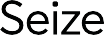 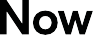 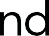 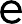 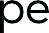 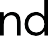 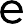 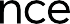 Client BulletinMay 2023 | Volume 12, Issue 11.1This bulletin lists Sights for Hope’s life skills education programs, peer support groups, and activities for its clients in the Lehigh Valley and Monroe County.Large-Print Pullout CalendarsLehigh Valley: Pages 9 and 12Monroe: Pages 10-11Designed to be pulled apart and displayedLehigh Valley Services Center845 West Wyoming St., Allentown, PA 18103610.433.6018Monroe Services Center4215 Manor Drive, Stroudsburg, PA 18360570.992.7787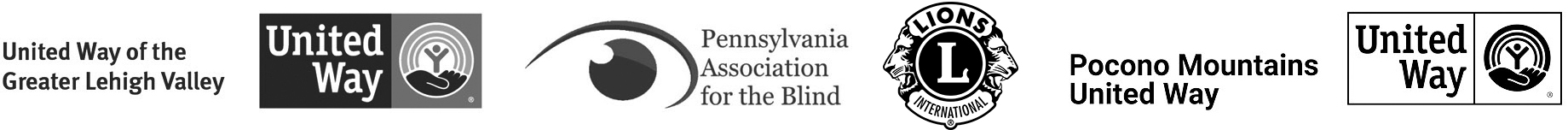 Choose How You Receive Your Client BulletinYou can choose how you receive this bulletin. Your choices are listed below.Receive it in the postal mail in large printReceive it in the postal mail in extra-large printReceive it in the postal mail as a braille documentReceive it as an audio file on a USB driveReceive it as an email messageDownload it in Word or PDF formats atSightsforHope.org/BulletinsListen to it online at SightsforHope.org/BulletinsPlease contact your caseworker if you want to change the way you receive the bulletin.What’s ExcitingSights for Hope to be Closed Monday, May 29 for Memorial DaySights for Hope will be closed on Monday, May 29 in observance of Memorial Day. No services will be available on that date.Updated Information Provided for Beacon Lodge TransportationTransportation information has been updated for this year’s Pennsylvania Lions Beacon Lodge camp. The bus will depart from the former Kmart store on Tilghman Street in Allentown on Saturday, July 15 and return on Tuesday, July 25.The updated information is that interested clients should send a check by Wednesday, July 5 for $80, payable to Springfield Lions Club, by mail to:John Anderson1829 East Madison St. Philadelphia, PA 19134Phone 215.410.8524Life Skills Education ProgramsTech TalksWho Can Participate: All clientsDates and Times: Thursdays, May 4, 11, 18, and 25,2-3:30 p.m.Virtual Connections: Go to SightsforHope.org/EventsAccessible Shopping MethodsFacilitated by Dianne Michels.Who Can Participate: All clientsDate and Time: Tuesday, May 16, 10-11:30 a.m.Location: Lehigh Valley Services CenterRegistration: Rita Lang at 610.433.6018, Ext. 225Who Can Schedule Transportation: Lehigh Valley clientsBeginner Braille in MonroeOur Beginner Braille program in Monroe County is taught by Sights for Hope client Jasmyn Polite.Who Can Participate: All enrolled clientsDates and Times: Tuesday, May 16, 10:30 a.m.- 1 p.m.Location: Monroe Services CenterRegistration: Lisa Metcalf at 570.992.7787, Ext. 224Who Can Schedule Transportation: Monroe clientsLife Skills Education ProgramsiOS Device WorkshopLearn about the iPhone and iPad. Please bring a lunch or money to order.Who Can Participate: All clientsDate and Time: Wednesday, May 17, 11 a.m.- 1 p.m.Location: Lehigh Valley Services CenterRegistration: Rita Lang at 610.433.6018, Ext. 225Who Can Schedule Transportation: Not availableVirtual Connections: Go to SightsforHope.org/EventsHow to Cope with DepressionWho Can Participate: All clientsDates and Times: Thursday, May 18, 10-11:30 a.m.Location: Monroe Services CenterRegistration: Lisa Metcalf at 570.992.7787, Ext. 224Who Can Schedule Transportation: Monroe clientsPeer Support GroupsMonroe Client GroupFacilitated by James Van Horn.Who Can Participate: Monroe clientsDate and Time: Monday, May 1, 10-11:30 a.m.Location: Monroe Services CenterRegistration: Lisa Metcalf at 570.992.7787, Ext. 224Who Can Schedule Transportation: Monroe clientsVirtual Connections: Go to SightsforHope.org/EventsLehigh Valley Client GroupFacilitated by James Van Horn.Who Can Participate: Lehigh Valley clientsDate and Time: Thursday, May 4, 10-11:30 a.m.Location: Lehigh Valley Services CenterRegistration: Rita Lang at 610.433.6018, Ext. 225Who Can Schedule Transportation: Lehigh Valley clientsVirtual Connections: Go to SightsforHope.org/EventsPeer Support GroupsWomen’s Client GroupWho Can Participate: All female clientsDate and Time: Tuesday, May 9, 10-11 a.m.Location: Lehigh Valley Services CenterRegistration: Rita Lang at 610.433.6018, Ext. 225Who Can Schedule Transportation: Not availableVirtual Connections: Go to SightsforHope.org/EventsActivitiesMall WalksWho Can Participate: All clientsDates and Times: Wednesdays, May 3, 10, 17, 24,and 31, 9-10:30 a.m.Location: South Mall, 3300 Lehigh St., Allentown, PAWho Can Schedule Transportation: Lehigh Valley clientsActivitiesLions Club Day of FishingThis annual day of fun and fishing, sponsored by the Moore Township Lions Club, will be held in Bath, PA. Breakfast and lunch will be served, and a fun awards ceremony will be held. Please register even if you plan to have your own transportation.Who Can Participate: All clientsDate and Time: Saturday, May 6, 8 a.m.-1 p.m.; rain date Saturday, May 13Location: 2792 Valley View Drive, Bath, PARegistration - Lehigh Valley Clients: Rita Lang at 610.433.6018, Ext. 225Registration - Monroe Clients: Lisa Metcalf at 570.992.7787, Ext. 224Who Can Schedule Transportation: All clientsCrafters Corner ActivityWho Can Participate: All clientsDate and Time: Tuesday, May 9, 11 a.m.-1 p.m.Location: Lehigh Valley Services CenterRegistration: Rita Lang at 610.433.6018, Ext. 225Who Can Schedule Transportation: Not availableDescriptions Continue on Page 13May 2023Lehigh Valley Client CalendarWant to Do More?Most Monroe activities also are open to Lehigh Valley clients who can arrange their own rides.Check out the descriptions for details.Weekly Services Mall WalksMay 3, 10,17, 24, and31, 9-10:30Tech TalksMay 4, 11,18, 25,2-3:30May 2023Monroe Client CalendarMay 2023Monroe Client CalendarWant to Do More?Most Lehigh Valley activities also are open to Monroe clients who can arrange their own rides.Check out the descriptions for details.Weekly ServicesMay 4, 11,18, 25,2-3:30May 2023Lehigh Valley Client CalendarActivitiesVisit to Allentown Farmers MarketEnjoy purchasing farm fresh foods and other interesting items from local vendors. Sights for Hope will provide sighted guide volunteers. Please bring money for purchases and lunch.Who Can Participate: All clientsDate and Time: Thursday, May 11, 11 a.m.-1:30 p.m.Location: Allentown Farmers Market, 1825 Chew St., Allentown, PARegistration: Rita Lang at 610.433.6018, Ext. 225Who Can Schedule Transportation: Lehigh Valley clientsMake Your Own Tie Dye ShirtBring a white shirt and use your skills to make your own tie dye shirt to wear during the summer.Who Can Participate: All clientsDate and Time: Friday, May 12, 10-11:30 a.m.Location: Monroe Services CenterRegistration: Lisa Metcalf at 570.992.7787, Ext. 224Who Can Schedule Transportation: Monroe clientsActivitiesMakeovers and LunchTreat yourself to a day of pampering. Enjoy a free haircut, manicure, chair massage, lunch, and much more.Who Can Participate: All clientsDate and Time: Friday, May 19, 10:30 a.m.-1 p.m.Location: Lehigh Valley Services CenterRegistration: Rita Lang at 610.433.6018, Ext. 225Who Can Schedule Transportation: Lehigh Valley clientsDominoes for Spanish-Speaking ClientsWho Can Participate: All Spanish-speaking clientsDate and Time: Monday, May 22, 10-11:30 a.m.Location: Lehigh Valley Services CenterRegistration: Stephanie Guillen at 610.433.6018, Ext. 246Who Can Schedule Transportation: Lehigh Valley clientsActivitiesMusician Jam SessionWho Can Participate: All clients who are musicians and/or vocalistsDate and Time: Monday, May 22, 11 a.m.-1 p.m.Location: Monroe Services CenterWho Can Schedule Transportation: Lehigh Valley and Monroe clientsVisionaries Client Group ActivityLearn how the Blind Shell cell phone’s accessible raised button feature can help people with visual impairments do more and take part in the fifth of a six-part series on mindfulness. This activity is organized by the Visionaries client group but is open to all Lehigh Valley clients. Please note that the Lehigh Valley Sights for Hope Lions Club will meet after this activity.Who Can Participate: All Lehigh Valley clientsDate and Time: Thursday, May 25, 10:30 a.m.- 12:30 p.m.Location: Lehigh Valley Services CenterWho Can Schedule Transportation: Lehigh Valley clientsActivitiesOutdoor Walk at Allentown Rose Garden Explore the Malcolm Gross Rose Garden in Allentown, PA. Please wear comfortable shoes and bring a lunch.Who Can Participate: All clientsDate and Time: Tuesday, May 30, 10:30 a.m.- 12:30 p.m.Location: Malcolm Gross Rose Garden, 3000 Parkway Blvd., Allentown, PAWho Can Schedule Transportation: Lehigh Valley clientsNuVisions Client Group ActivityThe Pennsylvania Lions Hearing Research Foundation will make an informative presentation. This activity is organized by the NuVisions client group but is open to all Monroe clients.Who Can Participate: All Monroe clientsDate and Time: Tuesday, May 30, 10:30 a.m.-12 p.m.Location: Monroe Services CenterRegistration: Jennifer Pandolfo at 570.992.7787, Ext. 223Who Can Schedule Transportation: Monroe clientsMeetingsLV Sights for Hope Lions Club Meeting The Lehigh Valley Sights for Hope Lions Club will hold its monthly meeting. All clients who live in Lehigh and Northampton counties are welcome.Who Can Participate: All Lehigh Valley clientsDate and Time: Thursday, May 25, 12:30-1:30 p.m.Location: Lehigh Valley Services CenterAdditional Details: SightsforHope.org/LVLionsClubMonroe Sights for Hope Lions Club Meeting The Monroe Sights for Hope Lions Club will hold its monthly meeting. All clients who live in Monroe County are welcome. Participants are encouraged to bring a lunch ormoney to order.Who Can Participate: All Monroe clientsDate and Time: Tuesday, May 30, 1-2 p.m.Location: Monroe Services CenterRegistration: Jennifer Pandolfo, 570.992.7787, Ext. 222Who Can Schedule Transportation: Monroe clientsAdditional Details: SightsforHope.org/MonroeLionsClubMeetingsGreater LV Chapter - National Federation of the Blind (GLVNFB) MeetingDate and Time: Saturday, May 13, 10 a.m.-12 p.m.Location: Denny’s Restaurant, 1871 Catasauqua Road, Allentown, PAAdditional Details: Call Kirk Hunger at 484.239.0741LV Council of the Blind (LVCB) MeetingPlease bring a lunch or money to order.Who Can Participate: LVCB membersDate and Time: Saturday, May 20, 10 a.m.-12 p.m.Location: Lehigh Valley Services CenterAdditional Details: Write to LVCB1993@gmail.comMusicians Wanted for Client BandThe Sights for Hope client band is looking for a drummer and a bass player. Interested clients should call Rita Lang at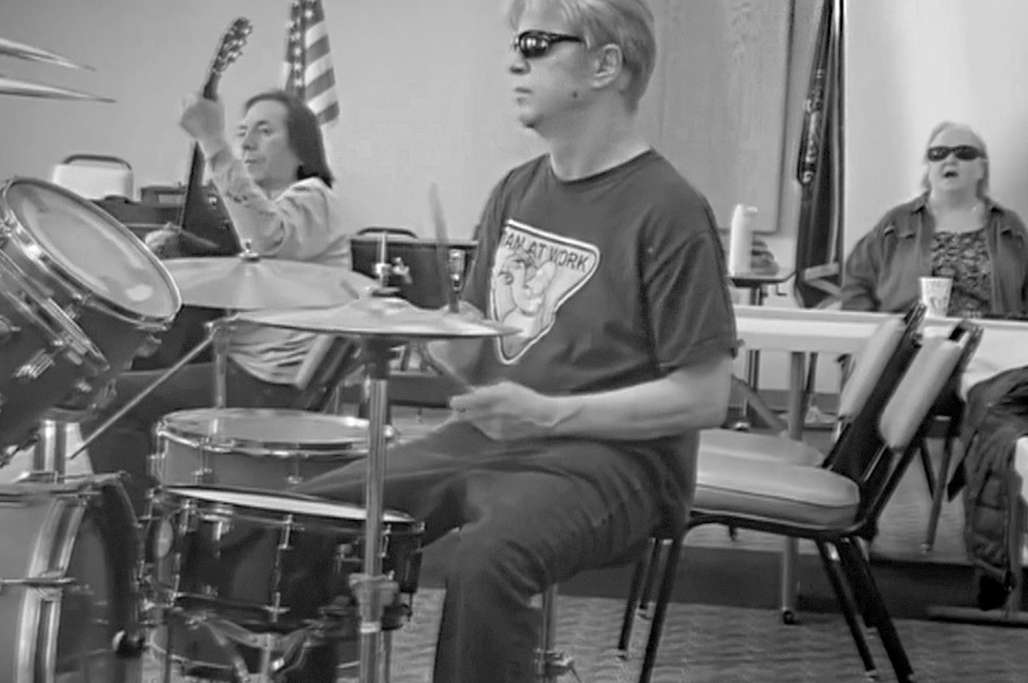 610.433.6018, Ext. 225.Lehigh Valley Staff DirectoryMain Number 610.433.6018Dennis Zehner, Executive Director and CEO, Ext. 241 Jennifer Pandolfo, Associate Director/Dir. of Services, Ext. 223 Deirdre Federico Snyder, Director of Advancement, Ext. 244 Nancy Cobb, Operations Manager, Ext. 242Rita Lang, Client Activities Manager, Ext. 225 Enid Cruz, Client Services Assistant, Ext. 240Dianne Michels, Vision Rehabilitation Therapist, Ext. 230 Stephanie Guillen, Client Caseworker, Ext. 246Erin Hahn, Client Caseworker, Ext. 231 Erica Vibert, Client Caseworker, Ext. 227Kim Williams, Low Vision Care Coordinator, Ext. 224 Brian Schell, Transport Coordinator, Ext. 226Ruthie Asmus, Prevention Specialist, Ext. 248 Colleen Rountree, Prevention Specialist, Ext. 245Monroe Staff DirectoryMain Number 570.992.7787Jennifer Pandolfo, Associate Director/Dir. of Services, Ext. 222 Yvette Quintero, Lead Client Caseworker, Ext. 221Melinda Weston, Client Caseworker, Ext. 228 Cheryl Miller, Low Vision Care Coordinator, Ext. 229 Lisa Metcalf, Transport Coordinator, Ext. 224 Angela Hill, Prevention Specialist, Ext. 223FREE MATTER FOR THE BLIND OR PHYSICALLY HANDICAPPED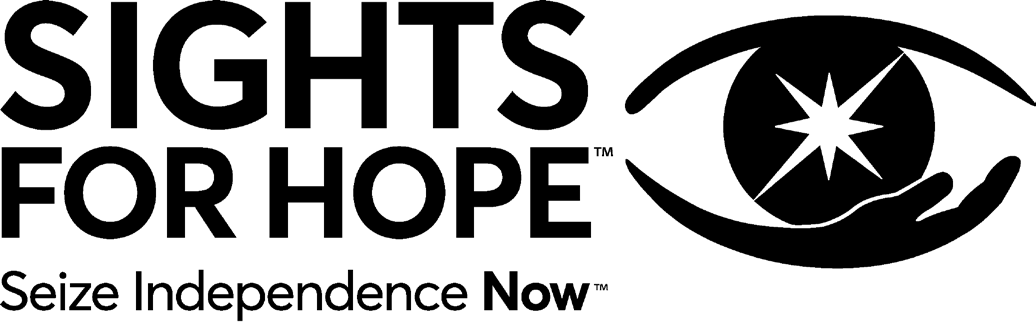 Post Manual Part 138Client BulletinThis bulletin is a public service provided in part byDESIGN | PRINT | FINISH | MAIL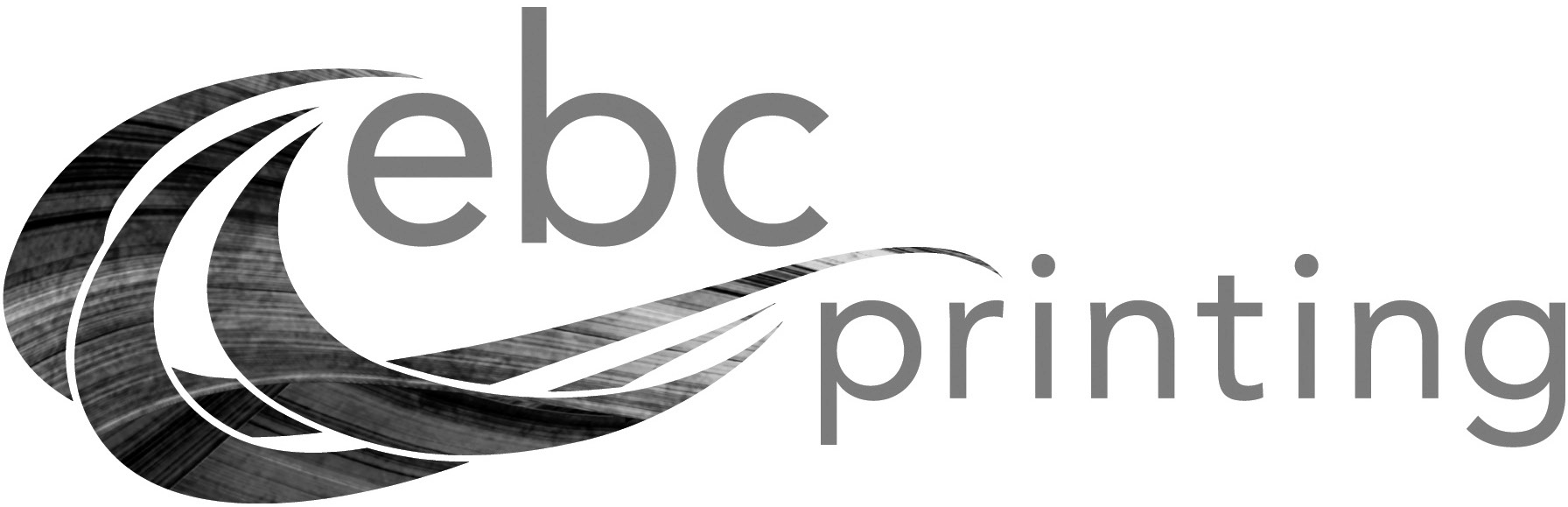 This publication © 2023 Sights for HopeSundayMondayTuesdayWednesday1Monroe Group 10-11:302378910141516Braille 10:30-1172122Musicians 11-123242829Closed for Holiday30 NuVisions10:30-12Monroe Lions 1-231SundayMondayTuesdayWednesday123789  Women’sGroup10-11Crafters 11-110141516Accessible Shopping 10-11:3017iOS Devices 11-12122 Dominoes10-11:30Musicians 11-123242829Closed for Holiday30Rose Garden Walk10:30-12:3031